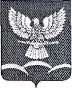 СОВЕТ НОВОТИТАРОВСКОГОСЕЛЬСКОГО ПОСЕЛЕНИЯ ДИНСКОГО РАЙОНАРЕШЕНИЕот 22.11.2017								№ 180-44/03О внесении изменений в решениеСовета Новотитаровского сельского поселения Динского района № 159-38/03 от 17.05.2017«Об утверждении Положения о порядке приватизациимуниципального имущества Новотитаровского сельского поселения Динского района»	В соответствии с Конституцией Российской Федерации, Гражданским кодексом РФ, Федеральным законом от 21.12.2001 года № 178-ФЗ "О приватизации государственного и муниципального имущества", Федеральным законом от 01.07.2017 № 155-ФЗ «О внесении изменений в статью 5 Федерального закона «О приватизации государственного и муниципального имущества» и Федеральный закон «О порядке осуществления иностранных инвестиций в хозяйственные общества, имеющие стратегическое значение для обеспечения обороны страны и безопасности государства», Федеральным законом от 22.07.2008 года № 159-ФЗ "Об особенностях отчуждения недвижимого имущества, находящегося в государственной собственности субъектов Российской Федерации или муниципальной собственности и арендуемого субъектами малого и среднего предпринимательства, и о внесении изменений в отдельные законодательные акты", Федеральным законом от 26.07.2006 № 135-ФЗ "О защите конкуренции", на основании статей 62, 63 Устава Новотитаровского сельского поселения Динского района, Положения о порядке владения, управления и распоряжения объектами муниципальной собственности Новотитаровского сельского поселения Динского района от 22.12.2011 № 156-28/02   р е ш и л:Внести в решение Совета Новотитаровского сельского поселения Динского района № 159-38/03 от 17.05.2017 «Об утверждении Положения о порядке приватизации муниципального имущества Новотитаровского сельского поселения Динского района» следующие изменения:пункт 8 раздела II Приложения к решению Совета Новотитаровского сельского поселения Динского района № 159-38/03 от 17.05.2017 изложить в следующей редакции:«8. Покупатели муниципального имущества — физические и юридические лица, за исключением: государственных и муниципальных унитарных предприятий, государственных и муниципальных учреждений;юридических лиц, в уставном капитале которых доля Российской Федерации, субъектов Российской Федерации и муниципальных образований превышает 25 процентов, кроме случаев, предусмотренных статьей 25 настоящего Федерального закона;юридических лиц, местом регистрации которых является государство или территория, включенные в утверждаемый Министерством финансов Российской Федерации перечень государств и территорий, предоставляющих льготный налоговый режим налогообложения и (или) не предусматривающих раскрытия и предоставления информации при проведении финансовых операций (офшорные зоны) (далее - офшорные компании);юридических лиц, в отношении которых офшорной компанией или группой лиц, в которую входит офшорная компания, осуществляется контроль.Понятия "группа лиц" и "контроль" используются в значениях, указанных соответственно в статьях 9 и 11 Федерального закона от 26 июля 2006 года N 135-ФЗ "О защите конкуренции".Ограничения, установленные настоящим пунктом, не распространяются на собственников объектов недвижимости, не являющихся самовольными постройками и расположенных на относящихся к государственной или муниципальной собственности земельных участках, при приобретении указанными собственниками этих земельных участков.»Настоящее решение подлежит публикации в средствах массовой информации и размещению на официальном сайте Новотитаровского сельского поселения Динского района http://www.novotitarovskaya.info.Контроль за выполнением настоящего решения возложить на комиссию по земельным вопросам, градостроительству, вопросам собственности и ЖКХ Совета Новотитаровского сельского поселения (Никитенко) и администрацию Новотитаровского сельского поселения Динского района (Кошман).Решение вступает в силу с момента его опубликования.Председатель СоветаНовотитаровского сельского поселения				      И. П. БычекГлава Новотитаровского сельского поселения			      С. К. Кошман